SCHOOL RE-OPENING DATES (Changes have been made) PLEASE TAKE NOTE1st Years				Tuesday 28th August, 2018          (Half day)            9.00  -  12.001st yr, 3rd yrs & 6th Yrs 		              Wednesday 29th August, 2018        (Half Day)          8.55 – 12.301st, 2nd, 3rd, 5th, 6th Years			Thursday 30th  August 2018	(Full Day)           8.55 – 3:15LCA1 and LCA2 			Monday 3rd September 2018	(Full Day)            8.55 – 3:55P/T Meeting (3rd/6th Yr)			Thursday 22rd November 2018	 - Coláiste Chluain Meala   3.30-6.00				P/T Meetings (1st,2nd, LC1)	           Wednesday 23rd January 2019           - Coláiste Chluain Meala										3.30-6.00School HolidaysMidterm	Monday 29th October -   Friday 2nd November (inclusive)Christmas	Friday, 21st   December 2018 (Full day in school unless otherwise informed)Return Monday 7th January 2019MidtermMonday 18th February, 2019 – Friday 22nd February, 2019 (Inclusive)Bank HolidayMonday 18th March & Tuesday 19th March Easter HolidaysMonday, 15th April to Friday 26th April, 2019 (Inclusive)Bank HolidayMonday 7th May, 2019Summer HolidaysFriday 31st May 2019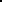 